lMADONAS NOVADA PAŠVALDĪBA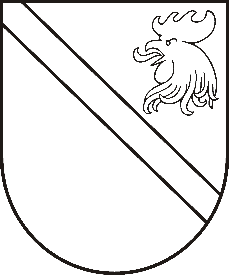 Reģ. Nr. 90000054572Saieta laukums 1, Madona, Madonas novads, LV-4801 t. 64860090, fakss 64860079, e-pasts: dome@madona.lv ___________________________________________________________________________MADONAS NOVADA PAŠVALDĪBAS DOMESLĒMUMSMadonā2019.gada 17.septembrī								Nr.392									(protokols Nr.17, 16.p.)Par finansējuma piešķiršanu daudzdzīvokļu māju Bērzu iela 23, Bērzu iela 21 Aizpurvē, Dzelzavas pagastā dūmvadu remontiemPamatojoties uz apstiprināto Madonas novada pašvaldības investīciju plānu 2019. gadam, Dzelzavas pagastā plānotas investīcijas “Remontdarbi Bērzu ielā 27, Bērzu 21 un 23 Aizpurvē”. Lai veiktu daudzdzīvokļu māju Bērzu iela 23, Bērzu iela 21 Aizpurvē, Dzelzavas pagastā dūmvadu remontdarbus ir nepieciešams finansējums 9948.10 EUR apmērā.Noklausījusies domes priekšsēdētāja A.Lungeviča sniegto informāciju, ņemot vērā 17.09.2019. Finanšu un attīstības jautājumu komitejas atzinumu, atklāti balsojot: PAR – 11 (Agris Lungevičs, Ivars Miķelsons, Andrejs Ceļapīters, Antra Gotlaufa, Artūrs Grandāns, Gunārs Ikaunieks, Valda Kļaviņa, Rihards Saulītis, Inese Strode, Aleksandrs Šrubs, Gatis Teilis), PRET – NAV, ATTURAS – NAV, Madonas novada pašvaldības dome  NOLEMJ:Piešķirt finansējumu daudzdzīvokļu māju Bērzu iela 23, Bērzu iela 21 Aizpurvē, Dzelzavas pagastā dūmvadu remontiem 9948.10 (deviņi tūkstoši deviņi simti četrdesmit astoņi euro 10 centi) EUR apmērā no 2018. gada nekustamā īpašuma nodokļa pārpildes. Domes priekšsēdētājs						A.Lungevičs